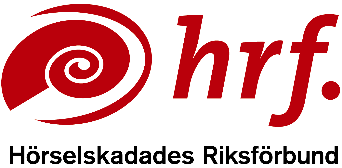 Tack för Din positiva respons till vår inbjudan till en fråge- och diskussionsstund rörande de frågor, som vi – inom Hörselskadades Riksförbund – arbetar med och som i högsta grad är viktiga också för Västra Götaland.Nedan finner Du några av de områden – inom vilka vi (HRF) är verksamma.HRF´s arbete vilar på FN:s konvention om mänskliga rättigheter: tillgänglighet och delaktighet.  Vårt mål - full delaktighet för alla hörselskadade – ställer krav på insatser från samhället. Lite bakgrundsinformation:Som vi nämnde i vår inbjudan så räknar man med att ca 1,5 miljoner svenskar har nedsatt hörsel, dvs. ca 18,5 % av befolkningen. Det betyder för Västra Götalands del ca 312 000 personer. Vi har en stor andel invandrare i regionen. Bland dessa har man vid undersökning funnit att 4 av 10 personer har en hörselskada. Detta är något som bör beaktas vid svenskundervisningen. Som hörselskadad är det förenat med stora svårigheter att lära ett nytt språk. En annan siffra – värd att notera – är att ca 20 % av befolkningen lider av tinnitus. 2-3 % har en mycket svår tinnitus. Höga ljudnivåer är en bidragande orsak till tinnitus.Dålig allmänhälsa, stressrelaterade sjukdomar och förtidspension är dubbelt så vanligt bland hörselskadade personer jämfört med befolkningen i övrigt. Bra hjälpmedel och goda ljudmiljöer är betydelsefullt för att klara arbetslivet.  Enligt de siffror vi har, har var 8:e person i arbetsför ålder (16-64 år) nedsatt hörsel.  Hörselskadade barn och unga behöver särskilt stöd (hjälpmedel, förstående lärare och kamrater) för att klara sin skolgång. Men detta hjälper inte om ljudmiljön i skolan är undermålig; något som vi tyvärr upplever alltför ofta i den svenska skolan idag. Det är också intressant att notera att nyligen publicerade studier visar ett tydligt samband mellan hög ljudnivå/stress/förmåga till inlärning. Hörseln avtar med åldern – det vet vi. En del äldre med dålig hörsel och utan fungerande hjälpmedel drar sig bort från det sociala livet. Detta är egentligen farligt; den kognitiva förmågan avtar, minnesstörningar uppstår och på sikt kan man se en alltför tidig utveckling av demens. Vi vill verka för att äldre personer får hjälp med att använda hörhjälpmedel. Hörselvården inom landet är mycket ojämn. I dagsläget fungerar den relativt bra inom Västra Götaland. Detta vill vi naturligtvis skall bestå. Många, mycket gravt hörselskadade, får stor hjälp genom implantat. Då talar vi framförallt om Cochlea implantat (CI). Här har tyvärr Västra Götaland halkat efter. Kön till implantat-operationer är mycket lång – och eftersom behovet ökar blir köerna längre och längre. Dessutom, den som har ett implantat behöver byta processor efter ett antal år.  Tiden för byte av processor är idag så lång i Västra Götaland att brukaren inte har fullgod hjälp av sitt implantat. För att vi skall kunna vara delaktiga på lika villkor som hörande, så behöver många av oss med nedsatt hörsel teleslinga (hörslinga) i offentliga lokaler, samlingssalar, teatrar, receptioner etc. Fungerande teleslinga är till mycket stor hjälp. Några av oss behöver – kanske vid vissa tillfällen – en tolk för att kunna ta till sig innehållet i t.ex. en presentation eller vid ett viktigt samtal. Teckenspråkstolkar eller skrivtolkar är de vanliga. Tolkverksamheten inom Habilitering och Hälsa är den verksamhet som tillhandahåller tolkar inom Västra Götaland. Den fungerar relativt väl och vi vill naturligtvis ha kvar denna på samma nivå (minst). Vårt syfte med mötet den 29 november är att få kännedom om hur Ditt parti ser på våra krav och vad Ditt parti kommer att arbeta för framöver. Men vi tycker också att det är viktigt att ni får en kännedom om Hörselskadades Riksförbund och vilka frågor vi prioriterar och vill arbeta för.Således tar vi upp:Hur blir Hörselverksamheten och tillgång på hjälpmedel framöver i Västra Götaland?Blir det någon utökning av antalet implantat (CI) operationer?Hur blir tillgången på tolkar för oss?Kommer ni att verka för att vi får fungerande teleslingor i offentliga lokaler?Hur kan ni hjälpa yrkesverksamma hörselskadade personer?Vad kan ni göra för att äldre personer med nedsatt hörsel inte isoleras?Vilka förutsättningar vill ni ge hörselskadade barn?Kommer ni att arbeta med att förbättra ljudmiljön och då främst att förbättra den undermåliga ljudmiljön i många av våra skolor, genom att ta upp frågan på kommunal nivå. Välkommen den 29 november kl 17.00. Regionens Hus, Östergatan 1, Vänersborg.Lokal: Framtiden (till höger från entrén).Moderator är: Lars-Åke CarlssonEivor Johansson			Agne FröjdHRF Distrikt Västra Götaland		HRF Distrikt Skaraborg